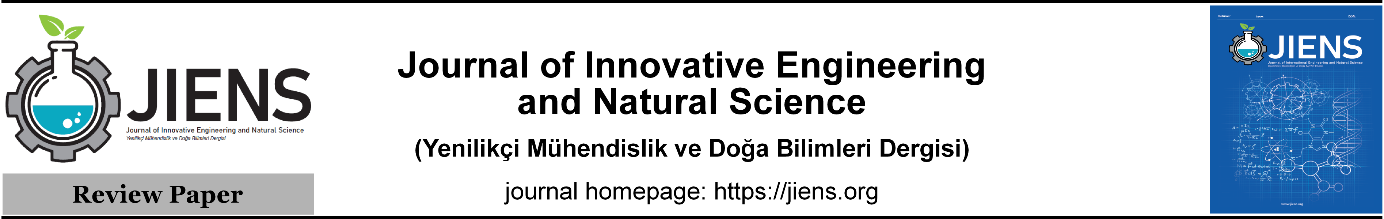 Click & type the title of your paper, only capitalize first word and proper nouns Given-name Surname 1a,  Given-name Surname 2a,* and  Given-name Surname 3b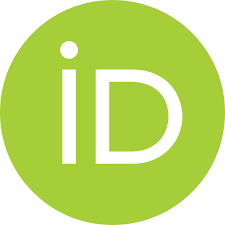 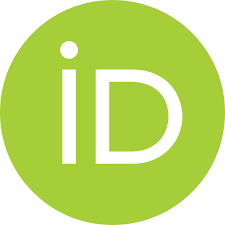 aAffiliation 1, Address, City and Postal Code, Country.bAffiliation 2, Address, City and Postal Code, Country.I. INTRODUCTIONPlease read these instructions carefully. We at JIENS believe a template should help you, not hinder you, in authoring your paper. Therefore, prepare your article by reading the explanations given in this template. Necessary explanations about how to prepare the relevant sections and what to pay attention to while preparing are stated in the introduction and all other sections. The article should be divided into main sections with different titles and each section should be numbered. The titles should be written in Bold Font. In terms of main sections, the numbering should start from I (then II, III, …) and “Summary”, “Acknowledgments” and “References” should be not included in the section numbering. Considering the numbering of the related main section, secondary subsections should be numbered as 1.1, 1.2, 1.3, … and the first letters of the words placed the secondary titles should start with capital letters. Regarding the secondary subsections, tertiary subsections should be numbered as 1.1.1., 1.1.2., 1.1.3…For the tertiary subsections, only the first letter of the first word should be capitalized. Fourth subsections should be underlined. Creating a sample subtitle is given in the experimental section.It states the objectives of the work and provide an adequate background. In this section research subject should be explained avoiding giving a detailed literature survey or research results. References should not be given as group or sparse (eg [1-5] or [1, 2, 3, 5, 8]). The contribution of each source should be examined and stated in the text. Also, references should not be hyperlinked.II. EXPERIMENTAL METHOD / TEORETICAL METHODIn case of research driven by experimental study, test procedure / method should be explained in a clear way. If a theoretical study has been carried out, the theoretical method should be given in detail. If the method has been previously mentioned in published studies, the difference of the current study should be stated by referring to the previous studies. 2.1 Materials and Preparation Techniques 2.1.1. Characterization of materials2.2 Addition and Numbering of EquationsEquations should be given as Eq. 1, Eq. 2 etc in text. Equations should be numbered in parentheses as (1), (2), (3) etc. and, reaction numbers as (R1), (R2), (R3) etc. Formulas should be written using Mathtype or the Microsoft equation editor.2.3 Units and FootnotesSI unit system should be used in the text, figures and tables. Footnotes should be avoided as much as possible, but if necessary, they should be written at the bottom of the page and this section should be separated by a line from the main text.2.3 Tables and FiguresTable captions should be placed at the top of the related table and should be written with TNR font in 8 size. Vertical lines should not be used in tables. Variables should be written as Bold font. If any, units should be in italics and shown in parentheses one line below.  Table 1. Table sample for journal of innovative engineering and natural sciencesFigures should be uploaded in JPEG or TIFF format. Figure captions should be at the bottom of the related figure, should be written using TNR font in 8 size. Figures should be numbered by considering in which main section they are presented. Figures should be placed in main text. The resolution of the figures must be at least 300 DPI.  If necessary, inset figures can be used. For figure notes, the font should be TNR, Arial or Symbol. The font size of the notes should not be larger than 10 size. Please avoid using outer border. 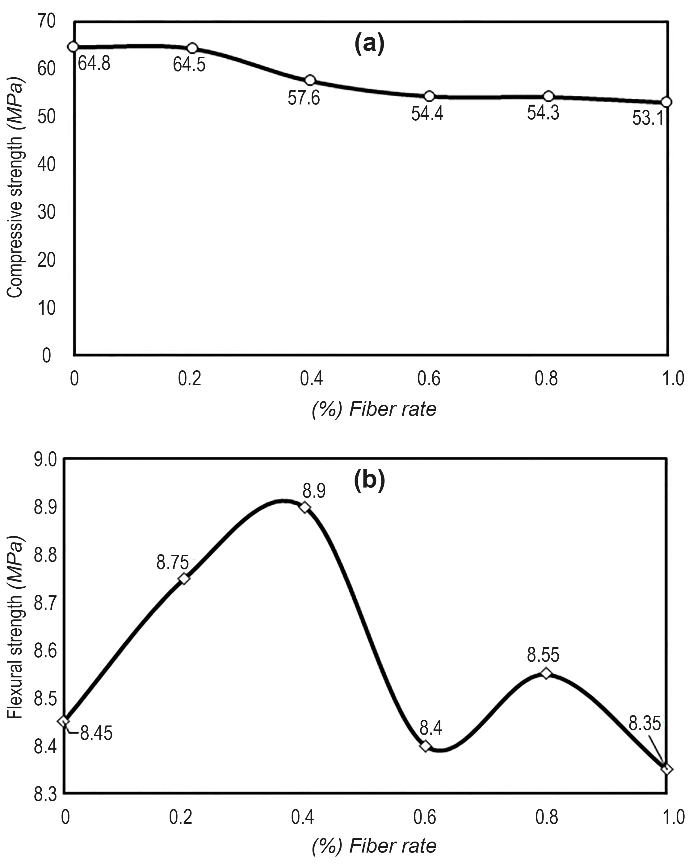 Figure 1. Table sample for journal of innovative engineering and natural sciences (a) Compressive strength (b) Flexural strengthIII. RESULTS AND DISCUSSIONSResults should be clear and concise. Discussion parts should explore the significance of the results of the work by compared them with the literature.IV. CONCLUSIONSThe main conclusions of the study may be presented in a short and clear ways. ACKNOWLEDGMENTIt can be given before the resources section at the end of the article. A example for “Acknowledgement Section”;This study was supported with Yalova University BAPKO Graduate Thesis Project (2018/YL/0016). REFERENCESCitationReference citations in the text should be identified by numbers in square brackets. Some examples:1. Negotiation research spans many disciplines [3].2. This result was later contradicted by Becker and Seligman [5].3. This effect has been widely studied [1-3, 7].Reference listThe list of references should only include works that are cited in the text and that have been published or accepted for publication. Personal communications and unpublished works should only be mentioned in the text.The entries in the list should be numbered consecutively.If available, please always include DOIs as full DOI links in your reference list (e.g. “https://doi.org/abc”).Reference to a journal publication:[1]      Gamelin FX, Baquet G, Berthoin S, Thevenet D, Nourry C, Nottin S, Bosquet L (2009) Effect of high intensity intermittent training on heart rate variability in prepubescent children. Eur J Appl Physiol 105:731-738. https://doi.org/10.1007/s00421-008-0955-8Ideally, the names of all authors should be provided, but the usage of “et al” in long author lists will also be accepted:[2]      Smith J, Jones M Jr, Houghton L et al (1999) Future of health insurance. N Engl J Med 965:325–329Article by DOI:[3]      Slifka MK, Whitton JL (2000) Clinical implications of dysregulated cytokine production. J Mol Med. https://doi.org/10.1007/s001090000086Reference to an edited book: [4]      South J, Blass B (2001) The future of modern genomics. Blackwell, LondonReference to a chapter in an edited book:[5]     Brown B, Aaron M (2001) The politics of nature. In: Smith J (ed) The rise of modern genomics, 3rd edn. Wiley, New York, pp 230-257Reference to thesis as published: [6]     Trent JW (1975) Experimental acute renal failure. Dissertation, University of CaliforniaReference to presentation presented in a congress:[7]     Caratelli D, Viganó M.C, Toso G, Angeletti P (2010) Analytical placement technique for sparse arrays. 32nd ESA Antenna Workshop, Noordwijk, The Netherlands, Oct. 5–8.[8]     Arrillaga  J, Giessner B (1990) Limitation of short-circuit levels by means of HVDC links. IEEE Summer Power Meeting, Los Angeles, CA, USA, Jul. 12–17, Bildiri 70 CP 637.Reference to a standard or patent:[9]      Schulze R. (1980). Process for the Isolation of Noble Metals. US Patent 4, 925, 485[10]    Standard Methods for the Examination of Water and Wastewater (1998). 20. baskı, American Public Health Association, Washington DC, USAReference to a website: [11]    Cartwright J (2007) Big stars have weather too. IOP Publishing PhysicsWeb. http://physicsweb.org/articles/news/11/6/16/1. Accessed 26 June 2007Journal titles should be abbreviated with regard to WEB page, as follows:http://woodward.library.ubc.ca/research-help/journal-abbreviationsAPPENDICESIf there is one appendix, it should be identified as APPENDIX A. If there is more than one appendix, they should be identified as APPENDIX A, B, C etc. In appendices, formulas and equations should be numbered as A1, A2, A3 etc. and, tables and figures should be numbered as Table A1, Table A2, Figure A1, Figure A2 etc. ARTICLE INFOABSTRACTArticle history:ReceivedReceived in revised formAcceptedAvailable onlineType your Abstract text here. An Abstract is required for every paper; it should succinctly summarize the reason for the work, the main findings, and the conclusions of the study. Please provide an abstract of 150 to 250 words. Do not include artwork, tables, elaborate equations or references to other parts of the paper or to the reference listing at the end. The reason is that the Abstract should be understandable in itself to be suitable for storage in textual information retrieval systems. Supply some 3–8 keywords, separated with semicolons, e.g., Azomethine ylide; Claisen rearrangement; Diels-Alder cycloaddition; Enantioselective catalysis; Ionic liquid; Metathesis; Microwave-assisted synthesis.2021 JIENS All rights reserved.Keywords:Keywords_1Keywords_2Keywords_3Keywords_4Keywords_5Type your Abstract text here. An Abstract is required for every paper; it should succinctly summarize the reason for the work, the main findings, and the conclusions of the study. Please provide an abstract of 150 to 250 words. Do not include artwork, tables, elaborate equations or references to other parts of the paper or to the reference listing at the end. The reason is that the Abstract should be understandable in itself to be suitable for storage in textual information retrieval systems. Supply some 3–8 keywords, separated with semicolons, e.g., Azomethine ylide; Claisen rearrangement; Diels-Alder cycloaddition; Enantioselective catalysis; Ionic liquid; Metathesis; Microwave-assisted synthesis.2021 JIENS All rights reserved.(1)(2)Sample ΔHm (J/g)ΔHom (J/g)δe (mJ/m2)Tm     (oC)Tom     (oC)Xc            (%)λ        (nm)A116029390134,11465513,80A220529390135,81467012,57A321429390136,21467312,53A422129390137,61467514,16